Being comfortable with numbers is vital at this level of French study, as many exam questions will incorporate them, and require the ability to understand and respond accurately using numbers.1-30Below are the first 30 numbers written for you in French. Make sure that you have a solid grasp of these numbers – these are very basic and you WILL be required to have a good knowledge regarding numbers.40-100Now that you have mastered the first 30 numbers in French, let’s take a look at the numbers from 40 to 100. 100+Beyond 100, numbers are nearly always formed using combinations of smaller numbers, although there are some new ones to learn. Common ways you’ll have to deal with numbersSo, you’ve learnt what the numbers themselves are, but how will this knowledge be tested? You will need to become adept at recognising when numbers are being discussed, and familiarise yourself with useful common phrases.Putting things in orderThese are pretty straightforward, but be careful using premier/première – this changes when used before something that is masculine/feminine.Describing groups / approximates of numbersNote that these sayings are all feminine.Being able to tell the time will be a crucial part of your GCSE French exam. Take a look at the below phrases and see how they translate from French to English. Asking and responding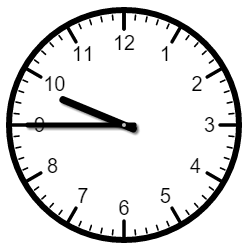 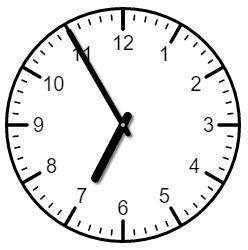 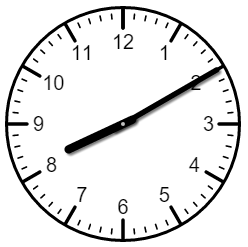 1un2deux3trois4quatre5cinq6six7sept8huit9neuf10dix11onze12douze13treize14quatorze15quinze16seize17dix-sept18dix-huit19dix-neuf20vingt21vingt et un22vingt-deux23vingt-trois24vingt-quatre25vingt-cinq26vingt-six27vingt-sept28vingt-huit29vingt-neuf30trente40 -quarante50 -cinquante60 -soixante70 -soixante-dix(literally ‘sixty + ten’)80 -quatre-vingts(literally ‘four twenties’)90 -quatre-vingt-dix(literally ‘four twenties + ten’)100 -cent101 -cent un(not ‘cent et un’)200 -deux cents300 -trois cents400 -quatre cents500 -cinq cents600 -six cents700 -sept cents800 -huit cents900 -neuf cents1.000 -(1,000)mille2.000 - (2,000)deux mille1.000.000 -(1,000,000)un million2.000.000 -(2,000,000)deux millions1.000.000.000 -(1,000,000,000)un milliard2.000.000.000 -(2,000,000,000)deux milliardsNUMBERFRENCH SPELLINGFRENCH ABBREVIATIONFirstpremier/première1er /1ereSeconddeuxième2emeThirdtroisième3emeFourthquatrième4èmeFifthcinquième5èmeSixthsixième6èmeSeventhseptième7èmeEighthhuitième8èmeNinthneuvième9èmeTenthdixième10èmeThere are about ten (…)Il y a une dizaine (…)There are about a dozen (…)Il y a une douzaine (…)There are dozens (…)Il y a des douzaines (…)There are about a hundred (…) Il y a une centaine (…)There are hundreds (…)Il y a des centaines (…)There are thousands (…)Il y a des milliers (…)Quelle heure est-il?What time is it?Il est neuf heuresIt is nine o’clock (a.m.)Il est midi It is middayIl est minuitIt is midnightIl est midi et demiIt is half past twelve (p.m.)Il est quinze heures dixIt is ten past three (p.m.)Il est vingt-trois heures et demieIt is half past eleven (p.m.)À quelle heure est la réunion?What time is the meeting?Elle est à treize heures pile  It’s at 1pm sharp